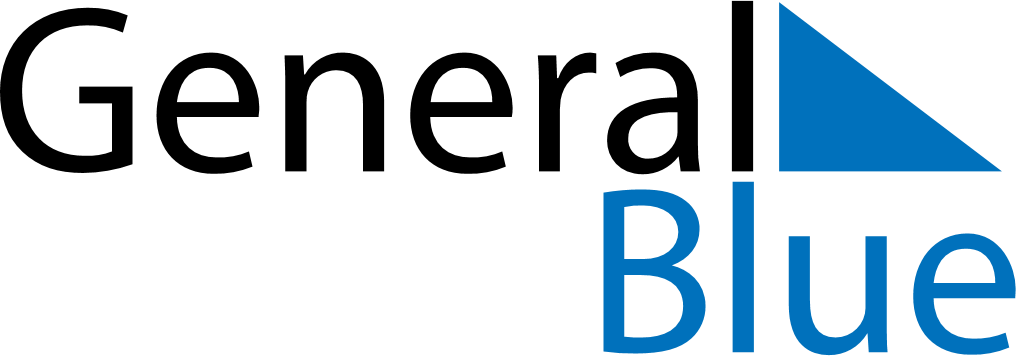 Quarter 3 of 2019PhilippinesQuarter 3 of 2019PhilippinesQuarter 3 of 2019PhilippinesQuarter 3 of 2019PhilippinesQuarter 3 of 2019PhilippinesJuly 2019July 2019July 2019July 2019July 2019July 2019July 2019SUNMONTUEWEDTHUFRISAT12345678910111213141516171819202122232425262728293031August 2019August 2019August 2019August 2019August 2019August 2019August 2019SUNMONTUEWEDTHUFRISAT12345678910111213141516171819202122232425262728293031September 2019September 2019September 2019September 2019September 2019September 2019September 2019SUNMONTUEWEDTHUFRISAT123456789101112131415161718192021222324252627282930Jul 27: Iglesia ni Cristo DayAug 11: Feast of the Sacrifice (Eid al-Adha)Aug 21: Ninoy Aquino DayAug 26: National Heroes’ DayAug 31: Islamic New YearSep 13: Mid-Autumn Festival